Tous ses livres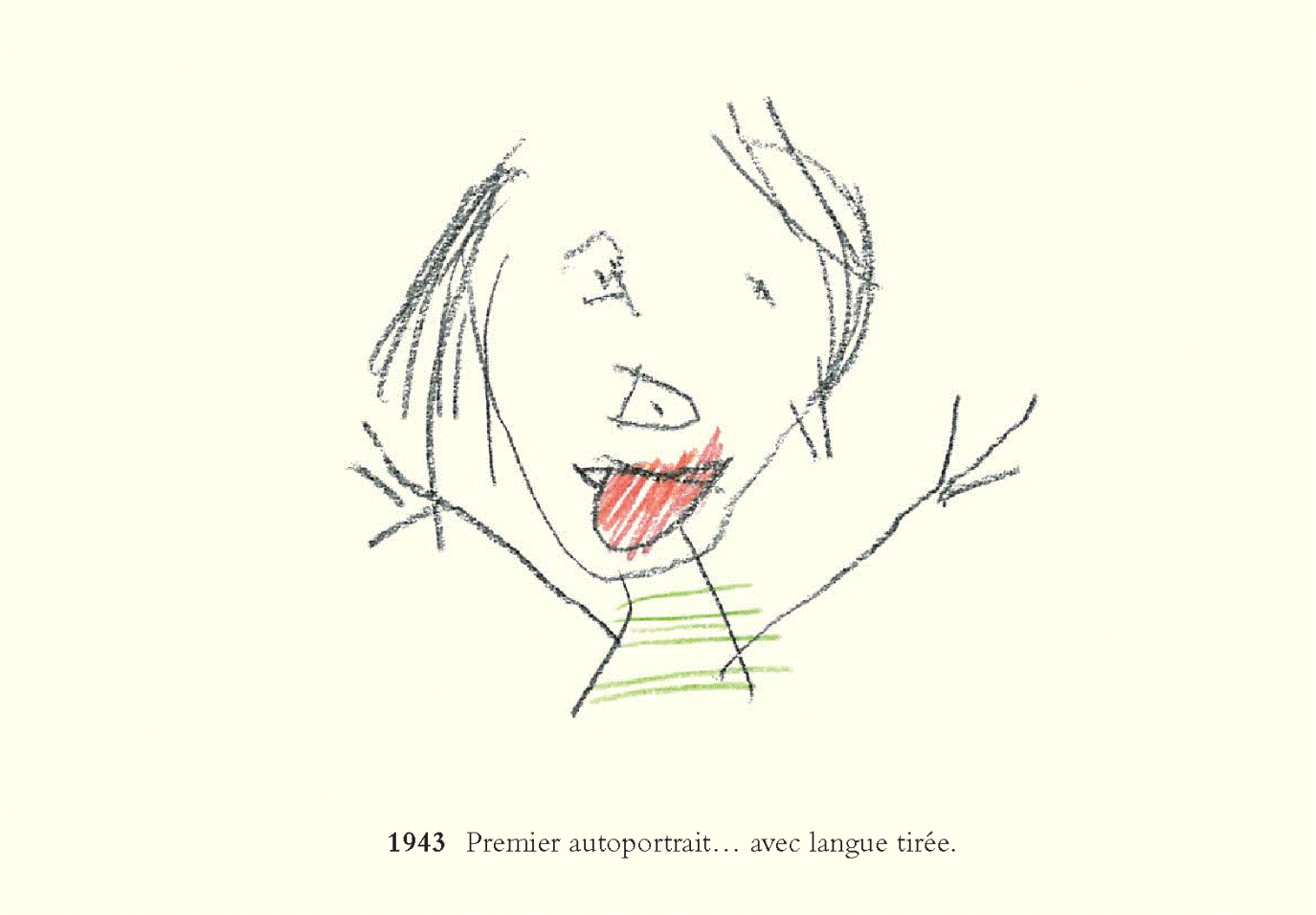 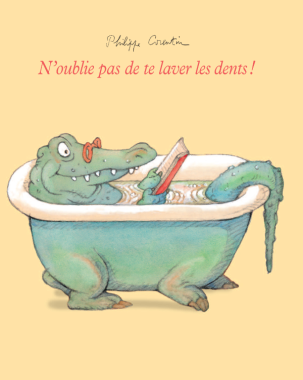 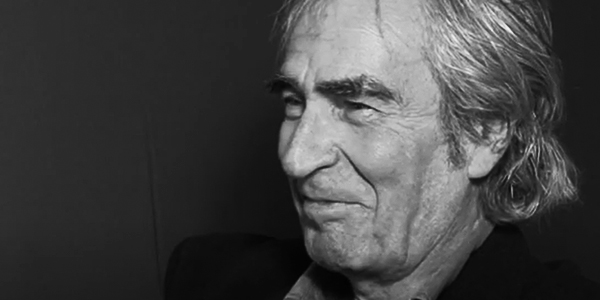 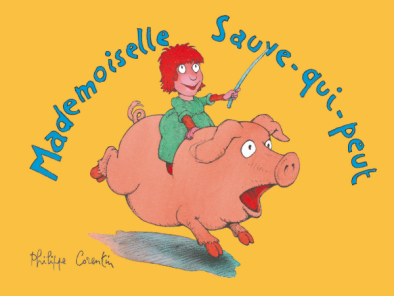 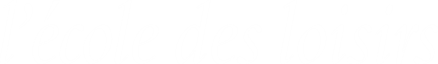 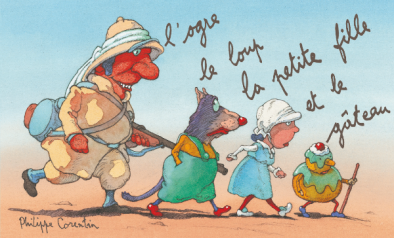 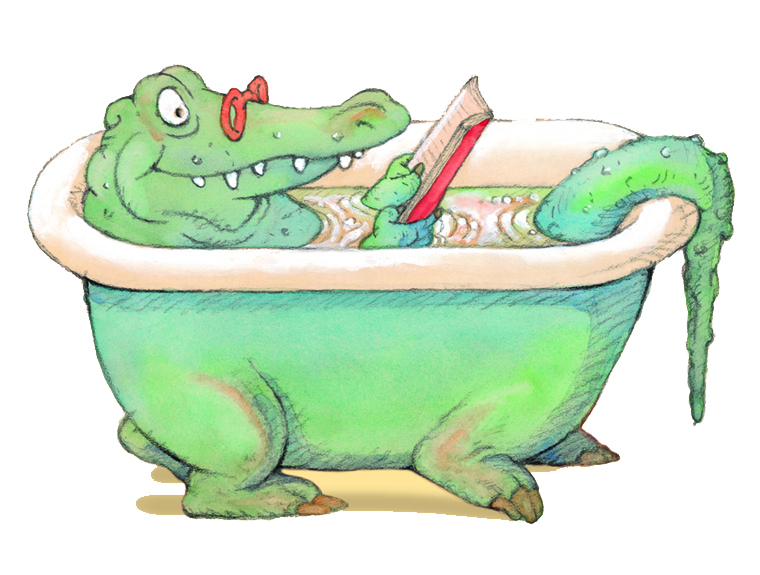 